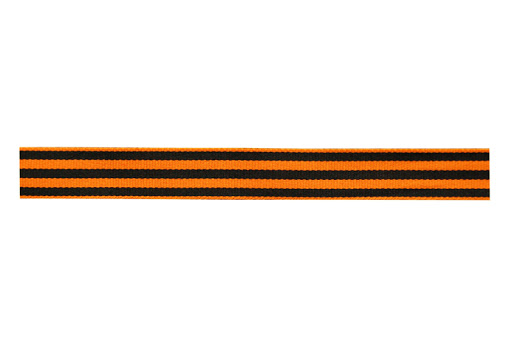 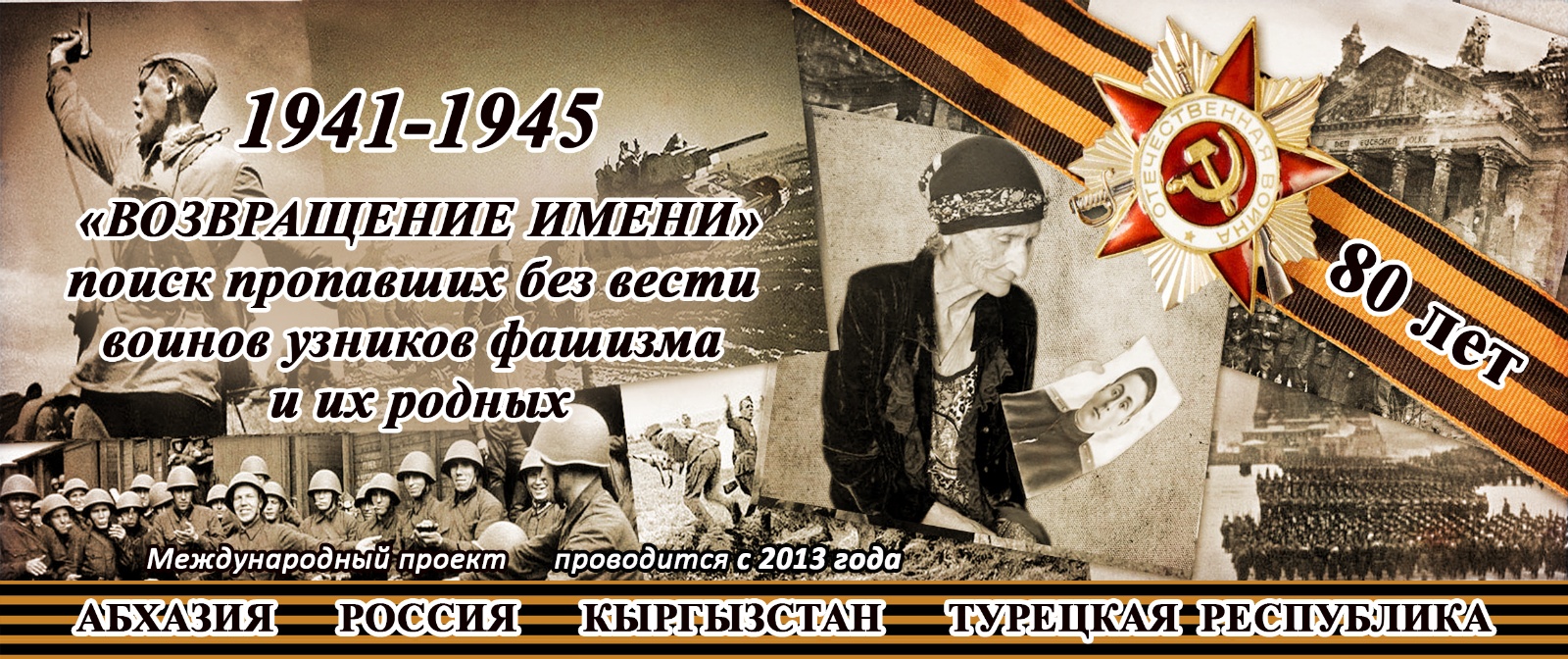 ВНИМАНИЕ! ПОИСК РОДНЫХ!ВОИНЫ КРАСНОЙ АРМИИ, УРОЖЕНЦЫ ЗАГОРСКОГО МОСКОВСКОЙ ОБЛАСТИ, УЧАСТНИКИ ВЕЛИКОЙ ОТЕЧЕСТВЕННОЙ ВОЙНЫ, УЗНИКИ ГИТЛЕРОВСКОЙ ГЕРМАНИИ, ПОГИБШИЕ В КОНЦЛАГЕРЯХ ДЛЯ СОВЕТСКИХ ВОЕННОПЛЕННЫХ, РАНЕЕ СЧИТАЛИСЬ ПРОПАВШИЕ БЕЗ ВЕСТИ. НАЙДЕНЫ В ХОДЕ ПРОВЕДЕНИЯ ПОИСКОВЫХ РАБОТ. ЕСЛИ ВАМ ИЗВЕСТНО ИМЯ УЗНИКА КОНЦЛАГЕРЯ ПРОСИМ ПОЗВОНИТЬ: +79251279148 – НИКИТА ТОКАРЕВ ИЛИ ОБРАТИТЬСЯ В ПРИХОД ЦЕРКВИ СЕРГИЕВ – ПОСАДСКОГО БЛАГОЧИНИЯИМЕНА ПООГИБШИХ НАЙДЕНЫ ПО ДАННЫМ ЦЕНТРАЛЬНОГО АРХИВА МИНИСТЕРСТВА ОБОРОНЫ РОССИИ ДЛЯ ПОМОЩИ СЕМЬЯМ СЕРГИЕВ – ПОСАДСКОГО РАЙОНА В ПОИСКАХ ИХ РОДНЫХ, ПРОПАВШИХ ЬЕЗ ВЕСТИ 1941 – 1945                         ***ПУБЛИКУЕТСЯ ВПЕРВЫЕ***
ГОРОД ЗАГОРСКАЛИМОВ МИХАИЛ АЛЕКСЕЕВИЧ 10.10.1921 АНАШКИН ВАСИЛИЙ 18.04.1914 АНДРЕЕВ МИХАИЛ НИКОЛАЕВИЧ 08.11.1908 АНДРЕЕВ ФИЛИПП МИХАЙЛОВИЧ __.__.1902 АНТОНОВ АЛЕКСАНДР ФЕДОСЕЕВИЧ 10.10.1904 АНФОХИН МИХАИЛ АЛЕКСАНДРОВИЧ __.__.1920 АСТРАХАНОВ КОНСТАНТИН 11.09.1907 БОРОДКИН БОРИС КИРИЛЛОВИЧ 29.01.1922 БУКИН СЕРГЕЙ АЛЕКСАНДРОВИЧ 29.12.1921 ГАВРИЛОВ ВИКТОР АЛЕКСЕЕВИЧ 04.04.1925 ГУСЕВ ИВАН СЕРГЕЕВИЧ 24.01.1909 ГУЩИН АЛЕКСЕЙ АЛЕКСЕЕВИЧ 28.02.1918 ДУБРОВСКИЙ ВЛАДИМИР АЛЕКСАНДРОВИЧ   ДУВАНОВ ВЯЧЕСЛАВ МИХАЙЛОВИЧ __.__.1902ЕРОШКИН ПАВЕЛ ВАСИЛЬЕВИЧ 29.05.1920 ЖАРОВ МИХАИЛ ИВАНОВИЧ 19.01.1921 ЖУРЗИН ЕГОР АЛЕКСАНДРОВИЧ __.__.1904ЗАХАРОВ АЛЕКСЕЙ ИВАНОВИЧ 23.03.1913 ЗАХАРОВ СЕРГЕЙ ИВАНОВИЧ 05.10.1886 ЗУЙКОВ ИВАН КАРПОВИЧ __.__.1909КАЛЯМИН МИХАИЛ 10.02.1919 КОНДРАТЬЕВ ФЕДОР НИКОЛАЕВИЧ 01.02.1918 КОЧЕРЫГИН ВЛАДИМИР СЕРГЕЕВИЧ 13.05.1902КУКУШКИН СЕРГЕЙ ДМИТРИЕВИЧ 18.09.1919 ЛЕЛЮХИН СЕРГЕЙ ЯКОВЛЕВИЧ 11.05.1896ЛЕПЕШКИН АНДРЕЙ МИХАЙЛОВИЧ 25.02.1917ЛИСИЦЫН ИГОРЬ ВЯЧЕСЛАВОВИЧ 18.01.1905 ЛОШКАРЕВ НИКОЛАЙ АЛЕКСАНДРОВИЧ 14.12.1911 НИКОЛЬСКИЙ АЛЕКСАНДР ИЛЬИЧ 16.03.1906 ПАНКОВ ВЛАДИМИР 16.10.1925ПЕТРОВ ЮРИЙ МИХАЙЛОВИЧ 15.01.1924ПОПОВ ПАНТЕЛЕЙ НИКОЛАЕВИЧ 15.05.1915ПОПОВ СЕРГЕЙ 07.05.1920ПОРТНОВ МИХАИЛ СЕРГЕЕВИЧ 08.11.1908ПРЕСНОВ ФЕДОР ЕРОФЕЕВИЧ __.__.1909ПРОВОРНЫЙ АНАТОЛИЙ ИВАНОВИЧ 15.04.1918РАГОЗИН ИОСИФ __.__.1919 Г. РАСКОПИН ЕВГЕНИЙ ГЕОРГИЕВИЧ 06.04.1923САВИН МИХАИЛ 11.01.1904 САНАЕВ ИВАН ТИМОФЕЕВИЧ__.__.1916СЕСИН АЛЕКСАНДР ПЕТРОВИЧ __.__.1917СИМОНОВ СЕРГЕЙ __.__.1906СКВОРЦОВ ВАЛЕНТИН ДМИТРИЕВИЧ __.__.1924СОКОЛОВ ФЁДОР БОРИСОВИЧ __.__.1913СОРОКИН ИВАН ЛЕОНИДОВИЧ 24.04.1921 СТАРОСТИН СТЕПАН ПАВЛОВИЧ __.__.1911СТАСИНЕВИЧ АНАТОЛИЙ ТИХОНОВИЧ 15.03.1900 СТАСИНЕВИЧ АНАТОЛИЙ ТИХОНОВИЧ 15.03.1900ТРУСОВ БОРИС СИДОРОВИЧ 15.05.1912ТРУСОВ НИКОЛАЙ СИДОРОВИЧ 15.05.1912ТУМАНСКИЙ СЕМЕН ИВАНОВИЧ 25.08.1920 УДАЛОВ ПАВЕЛ ПЕТРОВИЧ 17.06.1898 Г.ЗАГОРСКФАДЕЕВ АЛЕКСАНДР СЕРГЕЕВИЧ 26.10.1921ХОВАНСКИЙ НИКОЛАЙ ВАСИЛЬЕВИЧ __.__.1916 ХОДОВ НИКОЛАЙ ИЛЬИЧ 17.05.1921 ЧЕВРИШОВ ВАСИЛИЙ СЕРГЕЕВИЧ 27.03.1896ЩЕРБАКОВ ВАСИЛИЙ ДМИТРИЕВИЧ 18.01.1906 СЕЛО БОГОРОДСКОЕ1. СОСИН ИВАН ЯКОВЛЕВИЧ2. КУЗЬМИН (КУЗМИН) ФЁДОР ИВАНОВИЧ3. АРТЮХИН СЕМЁН ВЛАДИМИРОВИЧ4. ПУЧКОВ ИВАН ГЕОРГИЕВИЧ5. КОВАЛЁВ ФЁДОР6. БОБЛОВКИН ИВАН ВАСИЛЬЕВИЧ7. САДЧКОВ СЕРГЕЙ8. СЕРПЕГОРЬЕВ ФЁДОР9. БАЛАКИН ГРИГОРИЙ10. КУЗНЕЦОВ ВАСИЛИЙ11. РАДОМЦЕВ МИХАИЛ12. САВИН СЕРГЕЙ13. НИЗЕЛЬСКИЙ АЛЕКСАНДРГОРОД КРАСНОЗАВОДСК1. ГОРОХОВ АЛЕКСАНДР ИВАНОВИЧ __.__.1910 	МОСКОВСКАЯ ОБЛ., ЗАГОРСКИЙ Р Н, Г. 	КРАСНОЗАВОДСК, УЛ. КРАСНЫЙ АРМИИ, 38 11СТАНЦИЯ ХОТЬКОВО (С. АХТЫРКА)ПАРАМОНОВ КОНСТАНТИН ПАРАМОНОВИЧ  			21.06.1910, Ж/Д, СТ. ХОТЬКОВО, С. АХТЫРКААРЮЛИН ВИКТОР АЛЕКСЕЕВИЧ 24.11.1911, Ж/Д СТ. 		ХОТЬКОВОРОМАНОВ НИКОЛАЙМАЛЫШЕВ ПЁТР НИКОЛАЕВИЧСЕЛО ШЕМЕТОВСКОЕИЖЕВСКИЙ АЛЕКСАНДРАЛЕКСАНДРОВИЧ   16.03.1917СЕЛО ПЕРЕСВЕТ -  ОСТРОВ1. АНДРЕЕВ ДМИТРИЙ ФЕДОРОВИЧ   25.10.1922СЕЛО АБРАМЦЕВОДУБИНИН ВАСИЛИЙ ВАСИЛЬЕВИЧ 18.12.1923ЧУГУНОВ НИКОЛАЙ ПАВЛОВИЧ 09.05.1920 ДЕРЕВНЯ АБРАМОВОБАДЧУРИН ПАВЕЛ   20.02.1921БАЛАГУРОВ ФЁДОРКВАРТАЛОВ ПЁТРАСТАНИН АЛЕКСАНДРСЕЛО МИШУТИНОБАДАЕВ ВАСИЛИЙ АЛЕКСЕЕВИЧРАСПОЗОВЯКОВФЕДОТОЧЕВ МИХАИЛ СТЕПАНОВИЧСЕЛО ПАРФЕНОВОАЛЕКСЕЕВ ВАСИЛИЙДЕРЕВНЯ ХРЕБТОВОШЕРДИНГЕННАДИЙ23.09.1918 23.11.1941ИСАЕВ ВИКТОР ЕФИМОВИЧ, Г. ЗАГОРСК, УЛ. БОЛОТНО – ПОЛЕВАЯ, Д.16.ДЕРЕВНЯ ЯКОВЛЕВОАНТОНЕНКО МИХАИЛИВАНОВ АЛЕКСАНДРИВАНОВ НИКОЛАЙЧЕНЫШОВ ИВАН5. ПОДВИГИН ВАСИЛИЙСЛОТИНОКИЛКИН  СЕРГЕЙ АЛЕКСЕЕВИЧ 07.09.1907 ШАРАПОВ ГРИГОРИЙГАГИНОКОРОТКОВ СЕРГЕЙ ИВАНОВИЧ 25.09.1912 ХОМЯКОВОМИШАНКИН ГАВРИИЛ СЕРГЕЕВИЧСИТНИКОВ ПОЛИКАРП ВАСИЛЬЕВИЧБЕЛЯКОВ МИХАИЛ АФАНАСЬЕВИЧ, Г. ЗАГОРСК, ОКТЯББРЬСКАЯ УЛ., Д.5. ШЕМЕТОВОПАНЮШКИН ИВАН ПЕТРОВИЧ 12.06.1910 БЕЗРУКОВ НИКОЛАЙ 17.08.1924  24.04.1945 ВИНОГРАДОВ НИКОЛАЙ __.__.1900  ПАНТЮШКИН ПЕТР МИХАЙЛОВИЧ 28.06.1921 ДУШЕЧКИН ВАСИЛИЙ КИРИЛЛОВИЧ 23.09.1923 МЕЛЬНИКОВ БОРИС СЕМЕНОВИЧ 24.07.1921 СОРОКИН НИКОЛАЙ ИВАНОВИЧ 31.12.1921  ВОЗДВИЖЕНСКОЕ РОЖЕНИН НИКОЛАЙ СЕРГЕЕВИЧ __.__.1904  КВАШЕНИН ФЕДОР __.__.1910  __.05.1942 КОНОКОТИН КОНСТАНТИН АЛЕКСАНДРОВИЧ 1912 ЗАБОЛОТЬЕСУЧИЛИН ДМИТРИЙ ФЁДОРОВИЧ 22.10.2018ДМИТРИЕВ ЯКОВ УСТИНОВИЧ 21.10.2018 ШАРАПОВОГАВРИЛОВ ВАСИЛИЙ 13.04.1900КОЗЛОВ МИХАИЛ АНДРЕЕВИЧ __.09.1909 МУХОМОРОВ ФЕДОР __.__.1907ТКАЧОВ СЕРГЕЙ 20.10.1917КАРАВАШКИН КОНСТАНТИН СТЕПАНОВИЧ 03.07.1913  ГРАЧНИКОВ НИКОЛАЙ АЛЕКСАНДРОВИЧ 19.07.1907 ГОРШКОВ ИВАН ГРИГОРЬЕВИЧ 25.11.1919  ФЕДОРОВ ФЕДОР ИВАНОВИЧ 12.01.1910 МАЛИННИКИБАЗЫЛОВ СЕРГЕЙ ПЕТРОВИЧ 25.09.1892 МАЛЫШЕВ НИКОЛАЙ СЕМЕНОВИЧ 09.05.1915 НИКУЛЬСКОЕВЕДЕНЕЕВ АЛЕКСАНДР  АЛЕКСЕЕВИЧ 07.11.1910 БОТИН ПАВЕЛ АЛЕКСАНДРОВИЧ 29.08.1924 МОКРОВ СТЕПАН ЕГОРОВИЧ 28.11.1903 ПЛАТОНОВ ПАВЕЛ ФЕДОРОВИЧ 04.03.1916 ОЗЕРЕЦКОЕСАЛАГИН ИВАН ВАСИЛЬЕВИЧ __.__.1906 31.01.1942  МОНАХОВ АЛЕКСЕЙ ВАСИЛЬЕВИЧ 12.12.1896            ЗАБОЛОТЬЕСУЧИЛИН ДМИТРИЙ ФЁДОРОВИЧКУЛИГИН (КУЛЫГЫН) ДМИТРИЙ АЛЕКСАНДРОВИЧКУЧКИ ЗАРУЗНЕВ (ЦАРУЗНЕВ) СЕМЕН 12.04.1912ДВОРЕЦКИЙ НИКИФОР ПЕТРОВИЧ __.__.1891 ШМАРОВ ЯКОВ ЯКОВЛЕВИЧ 27.11.1911 ПИККЕРИНГ ВЛАДИМИР ВАЛЕНТИНОВИЧ 21.07.1908 ГАЛИМОВ НУРУТДИН 05.12.1908 СВАТКОВОМАРИНИН НИКОЛАЙ АЛЕКСАНДРОВИЧ __.__.1906 НИКИТИН АЛЕКСЕЙ АЛЕКСЕЕВИЧ ТОРБЕЕВОРОДИОНОВ НИКОЛАЙ ГРИГОРЬЕВИЧ 10.10.ИХАШИН НИКИФОР __.__.1898 ГРИШИН АНДРЕЙ ВАСИЛЬЕВИЧ __.__.1907 ДИСКАРЕВ ПЕТР СЕРГЕЕВИЧ __.__.1923 __.АРТЕМЬЕВ АЛЕКСАНДР ПАНТЕЛЕЕВИЧ 15.08.1906 ВОЛГИН ВАСИЛИЙ ИВАНОВИЧ __.__.1915 ПЕСТРЯКОВ МИХАИЛ АЛЕКСЕЕВИЧ 12.06.1905 КОНСТАНТИНОВОКОБЕЛЬКОВ АЛЕКСЕЙВЫПУКОВОИЛЮШИН ВАСИЛИЙ ВАСИЛЬЕВИЧ __.__.1920ИЛЮШИН НИКОЛАЙ НИКОЛАЕВИЧ 20.12.1923 МУХАНОВОБЕЛАВСКИЙ ВИКТОР 23.08.1923 ПОДСОСИНОКАРЕЛИН ХРИСТОФОР СТЕПАНОВИЧ КУЗЬМИНОВ АЛЕКСЕЙ АНДРЕЕВИЧ ТОСКИН МИХАИЛ ИВАНОВИЧ ВАСИЛЬЕВСКОЕ1. ТОНИЛИН НИКОЛАЙ2. ЛЕЙДЧЕНКО ФЁДОРПОИСКОВИКИ, СОСТАВИТЕЛИ СПИСКА: ТОКАРЕВ НИКИТА,  МИРОН ПЛАТТ (Г. СЕРГИЕВ – ПОСАД). РУКОВОДИТЕЛЬ ПРОЕКТА - СКВОРЦОВ ГРИГОРИЙ ПАВЛОВИЧ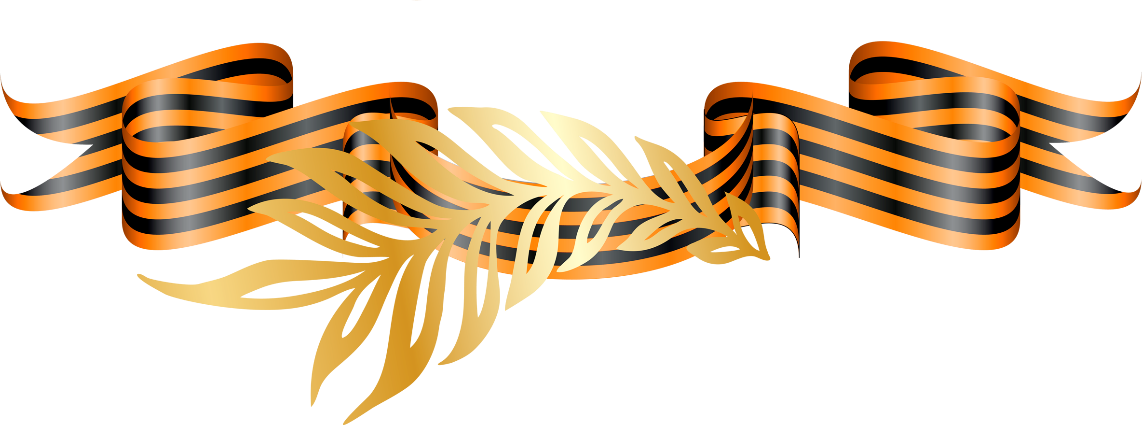 